Art Planning Matrix                               Upper School                            2021-2022              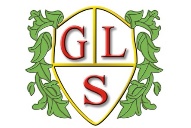 